Le présent formulaire doit nous parvenir pour le vendredi 23 février 2024Obligation d’utiliser ce document sous peine de voir la demande refuséeDénomination du P.O. : 	Statut juridique du P.O. : 	Dénomination de l’école : 	Adresse : 	  n° 	Code postal : 	 localité : 	Tél. : 	 fax : 	Coordonnées du trésorier :Nom : 	  prénom : 	Adresse : 	  n° 	Code postal : 	 localité : 	Tél. : 	 fax : 	Les comptes subventions ont-ils été présentés et approuvés par l’A.G. ?	oui   -   nonLes comptes hors subventions ont-ils été présentés et approuvés par l’A.G. ? 	oui   -   nonLe budget subventions a-t-il été approuvé ? 	oui   -   nonLe budget hors subventions a-t-il été approuvé ? 	oui   -   nonExiste-t-il une comptabilité consolidée (c-à-d. subventions + hors subventions)
pour toutes les implantations ? 	oui   -   nonDescription des emprunts (date, montant emprunté, durée, ...)1.		2.		3.		4.		5.		Les locaux scolaires sont :	la propriété du P.O.	la propriété de la paroisse	la propriété de 	Les locaux sont occupés sur base d’un :	acte de propriété	bail emphytéotique dont le canon annuel s’élève à :		bail dont le loyer annuel s’élève à : 		commodat, prêt à usage.La signature du présent document engage l’ensemble du Pouvoir Organisateur à :-	remplir le présent document le plus vite possible,-	présenter les livres comptables lors d’une éventuelle visite,-	se soumettre au suivi et au contrôle de l’utilisation des fonds mis à sa disposition par le Conseil de Zone,-	certifier sincères et correctes les informations reprises ci-dessus,-	obligation d’utiliser ce document dans tous les cas,-	obligation de remplir le cadre VII,-	obligation de joindre les justificatifs de l’année précédente, faute de quoi la demande ne sera pas retenue.-	obligation de la signature du P.O.-	les renseignements comptables peuvent être joints directement à partir de Bob ou de Compteco,Date				Signature du Président du P.O. précédée des nom et prénomDemande d’intervention 10 % des 10 % - Année scolaire 2023-2024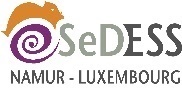 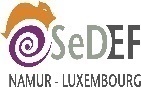 Hugues DELACROIX   -   Yannic PIELTAINrue de l’Evêché 5, 5000 NamurEnseignement spécialiséDate :(cadre réservé au service)I. Renseignements généraux :II. Obligations du Pouvoir Organisateur	(biffer les mentions inutiles)III. Formulation, description et évaluation chiffrée de la demande (Devis annexés)IV. Situation financière pour les trois dernières années comptablesannéesRecettesDépensesSoldeComptes subventions Au 31/12/20..Comptes subventionsAu 31/12/20..Comptes subventionsAu 31/12/20..Comptes hors subventionsAu 31/12/20..Comptes hors subventionsAu 31/12/20..Comptes hors subventionsAu 31/12/20..V. Situation de trésorerie au 31/12/2023IntitulésSoldeComptessubventionsCompteshors subventionsTotal :VI. Situation de l’endettement pour les trois dernières années comptablesVI. Situation de l’endettement pour les trois dernières années comptablesVI. Situation de l’endettement pour les trois dernières années comptablesVI. Situation de l’endettement pour les trois dernières années comptablesVI. Situation de l’endettement pour les trois dernières années comptablesannéesOrganismeRemboursement en capitalRemboursement en intérêtTotalAu 31/12/20..12345Au 31/12/20..12345Au 31/12/20..12345VII. Bâtiments scolaires :	(cocher les cases adéquates)VIII. Aides reçues (pour les trois dernières années comptables) (Rubrique obligatoire)AnnéesMontant reçuNature et origine de l'aide20..20..20..IX. Critères d’attribution : (les frais de personnels ne sont pas retenus)Cocher la case s.v.p.Critère 1 : situation financière difficileCritère 2 : soutien d’investissement en complément de subsides sollicités (PPT, UREBA, …)Coordonnées de la personne de contact : ………………………………………………………………Critère 3 : Aide en équipement pour les écoles ou implantations du secondaire organisant les formes I et II ne pouvant rien obtenir du fonds d’équipement (à hauteur de 80 % des coûts) ;Critères 4 : achat de matériel et/ou équipement dans le cadre d’un projet pédagogique à expliciter (intervention à hauteur de 80 %, limitée à 6000€).X. Engagements et signature :